103學年度高級中等學校數理與資訊學科能力競賽臺灣省第9區複賽物理科筆試試題參考解《第一題》 (a)  吹氣對吹箭所做的功 = 吹箭增加的動能	   其中為吹箭所受定力，為吹箭離開吹管的速率，	且有	根據自由落體等加速落下運動 ，得吹箭離開吹管落至地面的時間  根據上式結果，當吹氣推進力 增強為1.5 ，吹箭離開吹管後到落地之間的水平位移會變成原來的倍。(b) 由題意知   	吹氣對吹箭所做的功 = 吹箭增加的動能	，現在不是定力，但正比於水平位移    逐漸減少，可以由平均力乘以位移，或計算右圖函數圖與    x軸所夾的面積計算，得作功為  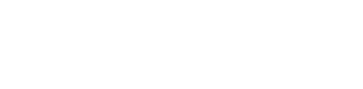 	重覆上小題的計算，吹箭離開吹管後到落地之間的水平位移變成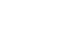 《第二題》依照題意，力圖分析如上。設左、右兩手食指開始的位置距質心處分別為x1、x2，且x1＜x2。棍子重量為mg，兩手食指給棍子向上的之支撐力為N1、N2。一開始還沒開始移動：棍子處於靜力平衡的狀態，會滿足，合力為零，合力矩為零，關係如下。合力為零        N1＋N2－mg＝0合力矩為零      N1 x1－N2 x2＝0由上式可得   N1/N2 ＝  x2/x1，也就是靠近質心比較近的食指受力比較大，N1＞N2。兩手開始向質心移動：若兩手食指移動的力量小於手指和棍子之間的最大靜摩擦力時，食指無法移動。繼續增加移動的力量，當大於最大靜摩擦力時食指開始移動。根據摩擦力與正向力成正比的性質，兩邊的最大靜摩擦力F1、F2會因為N1＞N2，造成F1＞F2，所以右端食指會先開始向質心移動，一直到x2變成比x1小時，此時支撐力大小因為力臂的改變，變成N1＜N2，進而造成F1＜F2，就換成左端食指。如次永遠都是遠端移動，形成自動調整直到質心相碰為止。看起來好像是棍子神奇指引自動自發地找到重心正確的位置。《第三題》將力標示於圖中，如果處於靜力平衡，則N1 + F2 = 2 Mg,    N2 = F1 . 且F1≦μN1,     F2≦μN2.另外在金屬板彎曲點的力矩和等於零，所以N1L/2 = (Mg + N2) L/2.從以上的方程式可知F1 + F2 = Mg F2≦μF1.F1≦μMg/(1-μ).求最小靜摩擦係數，則上式改成等號F1 + F2 = Mg F2　＝μF1.F1　＝μMg/(1-μ).因此解上式得μ＝。《第四題》假設物體的速度為v，則向心加速度所以另外由於能量守恆所以因此=> (b) 細繩斷裂後，物體沿拋物線軌跡，,    .當物體落到釘子所在位置的水平線時所以,當θ＝, 所以　D = 3/7 L , v2 = 2/7 g L,所以在左邊，距釘子 